COUNCILForty-Ninth Ordinary Session
Geneva, October 29, 2015Report on activities during the first nine months of 2015prepared by the Office of the Union

Disclaimer:  this document does not represent UPOV policies or guidanceTable of contentsI.	COMPOSITION OF THE UNION	2Members	2Situation in Relation to the Various Acts of the Convention	2States/Organizations that have initiated the procedure to become a member of the Union	2II.	SESSIONS OF THE COUNCIL AND ITS SUBSIDIARY BODIES	3Council	3Consultative Committee	3Administrative and Legal Committee, Technical Committee, Technical Working Parties and Working Group on Biochemical and Molecular Techniques, and DNA-Profiling in Particular	5III.	COURSES, SEMINARS, WORKSHOPS, MISSIONS, IMPORTANT CONTACTS	5Individual activities	5Distance Learning Courses	9IV.	RELATIONS WITH STATES AND ORGANIZATIONS	10V.	PUBLICATIONS	10ANNEX I:	Members of the UnionANNEX II:	Participation in the UPOV Distance Learning CoursesAppendix:	Acronyms and abbreviationsI.	COMPOSITION OF THE UNIONMembers	As of September 30, 2015, the Union comprised 73 members:  African Intellectual Property Organization, Albania, Argentina, Australia, Austria, Azerbaijan, Belarus, Belgium, Bolivia (Plurinational State of), Brazil, Bulgaria, Canada, Chile, China, Colombia, Costa Rica, Croatia, Czech Republic, Denmark, Dominican Republic, Ecuador, Estonia, European Union, Finland, France, Georgia, Germany, Hungary, Iceland, Ireland, Israel, Italy, Japan, Jordan, Kenya, Kyrgyzstan, Latvia, Lithuania, Mexico, Montenegro, Morocco, Netherlands, New Zealand, Nicaragua, Norway, Oman, Panama, Paraguay, Peru, Poland, Portugal, Republic of Korea, Republic of Moldova, Romania, Russian Federation, Serbia, Singapore, Slovakia, Slovenia, South Africa, Spain, Sweden, Switzerland, the former Yugoslav Republic of Macedonia, Trinidad and Tobago, Tunisia, Turkey, Ukraine, United Kingdom, United States of America, Uruguay, Uzbekistan and Viet Nam.Situation in Relation to the Various Acts of the Convention	On September 30, 2015, the situation of the members of the Union in relation to the Convention and its various Acts was as follows: 	(a)	one member was bound by the 1961 Convention as amended by the 1972 Act;	(b)	18 members were bound by the 1978 Act;	(c)	54 members were bound by the 1991 Act as of September 30, 2015.	Annex I provides the status of the members of the Union in relation to the Convention and its various Acts, as of September 30, 2015.States/Organizations that have initiated the procedure to become a member of the Union	Under Article 34(3) of the 1991 Act, “any State which is not a member of the Union and any intergovernmental organization shall, before depositing its instrument of accession, ask the Council to advise it in respect of the conformity of its laws with the provisions of this Convention.”	By letter dated November 3, 2014, Egypt requested the examination of the “Draft provisions of Book Four ‘Plant Variety Protection’ of Law No. 82 of 2002 Pertaining to the Protection of Intellectual Property Rights” (“Draft Law”) for conformity with the 1991 Act of the UPOV Convention.	At its thirty-second extraordinary session, held in Geneva on March 27, 2015, the Council examined the conformity of the Draft Law of Egypt with the 1991 Act of the UPOV Convention.	The Council decided to:	“(a)	note the analysis in document C(Extr.)/32/3;	“(b)	note the information provided by the Delegation of Egypt that the English translation of the Draft Law required verification and that the following corrections would be made to the translation in accordance with the original text of the Draft Law:	(i)	to add the words “of this Article” at the end of Article 192(7); and(ii)	to add the paragraph number “(4)” before the sentence “The Minister of Agriculture shall issue a decision establishing the rules and procedures for examination and settlement of the appeal.” in Article 202;	“(c)	take a positive decision on the conformity of the “Draft provisions of Book Four ‘Plant Variety Protection’ of Law No. 82 of 2002 Pertaining to the Protection of Intellectual Property Rights” (“Draft Law”) of Egypt with the provisions of the 1991 Act of the International Convention for the Protection of New Varieties of Plants, which allows Egypt once the Draft Law is adopted with no changes and the Law is in force, to deposit its instrument of accession to the 1991 Act; and	“(d)	authorize the Secretary-General to inform the Government of Egypt of that decision.”	By letter dated February 23, 2015, the Islamic Republic of Iran requested the examination of the “Act on Registration of Plant Varieties, and Control and Certification of Seed and Plants of 2003” and the “By-law on Registration of Plant Varieties” in respect of “Iran Civil Code” for conformity with the 1991 Act of the UPOV Convention.	At the request of the Seed and Plant Certification and Registration Institute (SPCRI) of the Islamic Republic of Iran, the Council agreed to defer the examination of the “Act of Plant Varieties Registration, Control and Certification of Seeds and Plant Materials of 2003” to its forty-ninth ordinary session to be held in October 2015.II.	SESSIONS OF THE COUNCIL AND ITS SUBSIDIARY BODIESCouncil	The Council held its thirty-second extraordinary session on March 27, 2015, under the chairmanship of Ms. Kitisri Sukhapinda (United States of America), President of the Council.  At that session, the Council:	(a)	agreed to defer the examination of “‘the Act’ and the ‘By-Law’ in respect of ‘Iran Civil Code’” to its forty-ninth ordinary session to be held in October 2015;	(b)	decided to extend the appointment of the Vice Secretary-General from December 1, 2015, until November 30, 2018;	(c)	examined the conformity of the Draft Law of Egypt with the 1991 Act of the UPOV Convention (see paragraphs 6 and 7 above);	(d)	adopted the revision of the following documents:–	UPOV/INF/4 “Financial Regulations and Rules of UPOV” (document UPOV/INF/4/4);–	UPOV/INF/15 “Guidance for Members of UPOV on Ongoing Obligations and Related Notifications and on the Provision of Information to Facilitate Cooperation” (document UPOV/INF/15/3); and–	UPOV/INF-EXN “List of INF-EXN Documents and Latest Issue Dates” (document UPOV/INF-EXN/7);	(e)	noted the work of the Consultative Committee at its eighty-ninth session, held on March 27, 2015, as set out in document C(Extr.)/32/5; and	(f)	noted the conclusions of the CAJ to hold its seventy-second session on October 26 and 27, 2015, and not to convene a session of the Administrative and Legal Committee Advisory Group (CAJ-AG) on October 30, 2015;	(g)	approved a revision of the Calendar of Meetings in 2015, in order to remove the references to the CAJ-AG, and to include the information that the forty-fourth session of the Technical Working Party for Agricultural Crops (TWA) would be held in Obihiro, Japan, from July 6 to 10, 2015	(h)	considered and approved a draft press release.Consultative Committee	The Consultative Committee held its eighty-ninth session on March 27, 2015, under the chairmanship of Ms. Kitisri Sukhapinda (United States of America).  At that session, in addition to considering the extension of the appointment of the Vice Secretary-General, the preliminary examination of the Draft Law of Egypt (see paragraph 10(c) above), the adoption of documents, the preparation of the calendar of meetings and the press release, the Consultative Committee:	(a)	noted that, on the basis of the risk assessment of UPOV, there had been no internal audit of UPOV in 2014 and that the annual work plan of the WIPO Internal Oversight Division (IOD) for 2015 did not include an internal audit of UPOV;	(b)	noted that the Secretary-General had not been made aware of the need for any investigations in UPOV in 2014;	(c)	noted the information contained in the WIPO IAOC quarterly reports for 2014 (documents WO/IAOC/32/2, WO/IAOC/33/2, WO/IAOC/34/2 and WO/IAOC/35/2), and in the IAOC Annual Report 2013-2014 (document WO/GA/46/1);	(d)	agreed to invite the WIPO Internal Oversight Division (IOD) to give a presentation on its work at the ninetieth session and to consider plans for an internal audit of UPOV in 2016-2017;	(e)	noted the developments concerning the financing of long-term employee benefits and that any new developments with regard to the working group of the UN CEB Finance and Budget Network would be reported to the Consultative Committee at its ninetieth session, to be held in October 2015;	(f)	expressed its approval of the review of the UPOV training and assistance strategy;	(g)	approved the planned use of the Special Project Fund for training purposes in the context of the UPOV training and assistance strategy;	(h)	noted the estimated income and expenditure for 2014, and the comments in relation to anticipated income and expenditure for the 2014-2015 Biennium, in relation to its consideration of the preparation of the Draft Program and Budget of the Union for the 2016-2017 Biennium;	(i)	agreed the structure and contents for the preparation of the Draft Program and Budget of the Union for the 2016-2017 Biennium, subject to a review of the income from interest;	(j)	concluded that more time was needed to discuss the issues raised by a possible international system of cooperation and agreed that the matter should be considered further at its ninetieth session.  In order to facilitate its considerations, the Consultative Committee agreed that the Office of the Union should produce a document with more information about the need for an international system, providing a business analysis and cost estimate;	(k)	noted the information on historic documents that had been uploaded on the UPOV website;	(l)	noted that information concerning consultants that had been used by UPOV in 2014 would be presented to the Consultative Committee at its ninetieth session, in October 2015;	(m)	agreed to consider proposals in relation to a policy on documents, including communications provided by observers, at its ninetieth session;	(n)	noted, in relation to the communication strategy, that:	(i)	stakeholder-focused features would be introduced on the UPOV website during 2015;	(ii)	conclusions of the Technical Committee on the draft FAQ concerning information on the situation in UPOV with regard to the use of molecular techniques for a wider audience, including the public in general, would be reported to the Consultative Committee for consideration at its ninety-first session, to be held in March 2016;	(iii)	the Office of the Union would seek to develop a brief, illustrative explanation of the benefits of the UPOV system aimed at an audience with no previous knowledge of plant breeding or plant variety protection and/or illustrative examples of the benefits of plant variety protection, in 2015 or 2016;	(iv)	a report on the use of e-workshops would be made to the Consultative Committee at its ninetieth session and to the Council at its forty-ninth ordinary session;	(v)	the introduction of a UPOV channel on YouTube would be arranged after the introduction of a new UPOV logo;	(vi)	the results of the communication strategy would be reported as a part of the annual report of the Secretary-General and performance report for the biennium.	(o)	recommended to the Council to revise the answer to the FAQ “Can I obtain protection for more than one country from a single application?”, as follows:“In order to obtain protection the breeder needs to file an application with the authority of each UPOV member where protection is sought.  The European Union operates a (supranational) community plant variety breeders’ rights system which covers the territory of its 28 member States.  The African Intellectual Property Organization operates a plant breeders’ rights system which covers the territory of its 17 member States.  Contact details of the authorities responsible for the granting of breeders’ rights are provided at http://www.upov.int/members/en/pvp_offices.html.”	(p)	noted the developments concerning possible areas of interrelations among the international instruments of the ITPGRFA, WIPO and UPOV; and	(q)	noted the developments of relevance to UPOV in other international fora.Administrative and Legal Committee, Technical Committee, Technical Working Parties and Working Group on Biochemical and Molecular Techniques, and DNA-Profiling in Particular	The CAJ held its seventy-first session on March 26, 2015.  The TC held its fifty-first session from March 23 to 25, 2015.  The TC-EDC held meetings on January 7 and 8, and on March 23 and 24, 2015.  The TWV held its forty-ninth session in Angers, France, from June 15 to 19, 2015.  The TWC held its thirty-third session in Natal, Brazil, from June 30 to July 3, 2015.  The TWA held its forty-fourth session in Obihiro, Japan, from July 6 to 10, 2015.  The TWF held its forty-sixth session in Mpumalanga, South Africa, from August 24 to 28, 2015.  The TWO held its forty-eighth session in Cambridge, United Kingdom, from September 14 to 18, 2015.  Each of the TWP sessions was preceded by a preparatory workshop.	Further information on the work of the CAJ, TC and TWPs is contained in documents C/49/9 “Progress report of the work of the Administrative and Legal Committee” and C/49/10 “Progress report of the work of the Technical Committee, the Technical Working Parties and the Working Group on Biochemical and Molecular Techniques, and DNA-Profiling in Particular”.III.	COURSES, SEMINARS, WORKSHOPS, MISSIONS*, IMPORTANT CONTACTSIndividual activities	On January 5 and 28, in Geneva, the Office received the visit of Mr. Shakeel Bhatti, Secretary, ITPGRFA, during which Mr. Bhatti reported on developments in the ITPGRFA with regard to possible areas of interrelations among the international instruments of the ITPGRFA, WIPO and UPOV.	From January 19 to 23, at FAO headquarters in Rome, the Office attended the Fifteenth Regular Session of the CGRFA.	From January 27 to 29, in Paris, France, the Office attended the Technical Working Group of the OECD Scheme for the Certification of Seed Moving in International Trade.	On January 28, in Amsterdam, Netherlands, the Office participated in meetings with the Committee on Constitutional, Legal and Parliamentary Affairs of Ghana, during a study visit organized by the Government of the Netherlands in the context of Ghana’s legislative and accession procedures to the UPOV Convention.	From February 2 to 4, in Montpellier, France, the Office participated in an International Workshop on the promotion of Public-Private Partnerships for Pre-breeding, organized under the aegis of the ITPGRFA.	From February 16 to 18, in Geneva, Switzerland, the Office attended relevant parts of an Expert Forum on International Technology Transfer, organized by WIPO.	On February 24, in Geneva, Switzerland, the Office met with representatives from ISF and discussed recent developments at ISF and UPOV.	On February 24, in Geneva, Switzerland, the Office met with representatives from CIOPORA and discussed recent developments at CIOPORA and UPOV.	On February 24, at WTO headquarters in Geneva, the Office attended the relevant parts of the meeting of the Council for Trade Related Aspects of Intellectual Property Rights (Council for TRIPS).	On March 3, at FAO headquarters in Rome, the Office attended the second meeting of the Ad Hoc Technical Committee on Sustainable Use of Plant Genetic Resources for Food and Agriculture (ACSU).	From March 3 to 5, in Victoria Falls, Zimbabwe, the Office participated in the Fifteenth Annual Congress of the African Seed Trade Association (AFSTA).  On March 3, jointly with ISTA and OECD, the Office organized a Pre-Congress Workshop on “International systems to develop an enabling environment to provide food security and economic development by strengthening the seed sector”.	On March 10 and 11, in Angers, France, the Office attended a meeting of the CPVO Administrative Council.	On March 16, in Asunción, Paraguay, lectures were provided on behalf of the Office by Mr. Raimundo Lavignolle, President, National Seed Institute (INASE) of Argentina, at a Seminar on “Intellectual Property in Agriculture”, organized by the Inter-American Association of Intellectual Property (ASIPI).	On March 17, in Lausanne, Switzerland, the Office gave a presentation on new developments within UPOV at the ISF Breeders’ Committee.	On March 19, at WIPO headquarters in Geneva, the Office made a presentation on the protection of new varieties of plants under the UPOV Convention at the WIPO-WTO Advanced Course on Intellectual Property for Government Officials.  The course was attended by participants from Azerbaijan, Bangladesh, Bhutan, Canada, Chile, China, Czech Republic, Ecuador, Egypt, European Union, Ghana, Jamaica, Kenya, Kyrgyzstan, Lebanon, Mauritius, Nicaragua, Pakistan, Philippines, Republic of Moldova, Rwanda, Saint Lucia, Singapore, South Africa, Sudan, Trinidad and Tobago, Uganda and Ukraine.	On March 20, in Bridgetown, Barbados, lectures were provided, on behalf of the Office, by Mr. Richard Aching, Manager, Technical Examination, Intellectual Property Office of Trinidad and Tobago, at a Joint WIPO-EU/CARIFORUM Sub-Regional Workshop on Geographical Indications/Origin-Linked Products and Branding.	On March 30, in Bern, Switzerland, the Office accompanied Mrs. Juliette Doumatey Ayite, Deputy Director General, and Mrs. Wéré Régine Gazaro, Director of Industrial Property, African Intellectual Property Organization (OAPI), to the Plant Variety Rights Office of Switzerland for a study visit.	From March 30 to April 1, at WIPO headquarters in Geneva, the Office attended, by electronic means, relevant parts of the WIPO Seminar on Intellectual Property and Genetic Resources, Traditional Knowledge and Traditional Cultural Expressions: Regional, National and Local Experiences.	On April 1, in Geneva, the Office received the visit of Mr. Shakeel Bhatti, Secretary, ITPGRFA, to discuss recent developments in the ITPGRFA and UPOV.	On April 7, in Beauvais, France, the Office provided lectures on plant variety protection under the UPOV Convention at the Institut Polytechnique LaSalle as part of their Master Curriculum in Plant Breeding.	On April 11, in Antalya, Turkey, the Office participated in a “Workshop on Plant Breeders’ Rights and Intellectual Property Rights of Plants – Implementation in Turkey and in the World (mainly the European Union)” and made a presentation on the “Mission of UPOV, technical and legal principles in relation to plant breeders’ rights”.	On April 16, in Brasilia, Brazil, the Office made a presentation on the 1991 Act of the UPOV Convention at the Instituto Pensar Agropecuaria.	From April 20 to May 1, in Arusha, United Republic of Tanzania, the Office, in cooperation with Naktuinbouw and with the financial assistance of the Ministry of Economic Affairs of the Netherlands, organized a Training Course on Plant Variety Protection.  The course was attended by participants from Botswana, Ghana, Kenya, Malawi, Mozambique, Namibia, Rwanda, Senegal, Sierra Leone, United Republic of Tanzania, Uganda, Zambia, Zimbabwe and OAPI.	From April 20 to 22, in San Fernando de Henares (Madrid), Spain, the Office provided lectures at a national training course for DUS experts entitled “Armonización de los trabajos de distinción, homogeneidad y estabilidad de nuevas variedades para los centros acreditados por la OCVV. Normativa Española, de la UE y de la UPOV”.	On April 28 and 29, in Hamburg, Germany, the Office attended the Annual General Meeting of CIOPORA.	From May 4 to 8, in Geneva, Switzerland, the Office, with the assistance of the USPTO, organized a Train the Trainer Course on Plant Variety Protection under the UPOV Convention.  The course was attended by participants from the following countries and organizations:  Australia, China, Colombia, European Union, Germany, Ghana, Jamaica, Japan, Kenya, Lao People’s Democratic Republic, Mexico, Netherlands, Republic of Korea, Serbia, United Republic of Tanzania, United States of America, AFSTA, CGIAR and UPOV.	On May 12, in Geneva, the Office met with Mr. Roosevelt L. Gould, Chief Legal Counsel, and Mr. Roland Walter Morris, Consultant, Ministry of Commerce and Industry of Liberia.  The Office explained the assistance that it could provide in the drafting of legislation in accordance with the UPOV Convention and on how to become a UPOV member.	On May 18 and 19, in Bangkok, Thailand, the Office attended the Intellectual Property Rights Workshop organized by APSA and gave a presentation on the implementation of an effective system of plant variety protection.	On May 19, in Milan, Italy, the Office attended the launch of the DuPont/Economist World Food Security Index at the Expo Milan.  In particular, the Office attended a panel discussion on food security at the event “Food and agriculture:  rural and urban innovations, a forum to highlight innovations in the food security challenge”.	From May 25 to 27, in Krakow, Poland, the Office participated in the ISF World Seed Congress 2015 and made a brief presentation on recent developments at UPOV during the open meeting of the Breeders Committee.  At the fringes of the congress, a meeting of the World Seed Project Steering Committee (FAO, ISF, ISTA, OECD and UPOV) was held.  The Office also had a meeting with representatives of CIOPORA, CropLife and ISF, during which the Office reported on recent developments in UPOV.	On May 28, at the Permanent Mission of Ireland in Geneva, the Office attended a presentation on the “Origin Green program:  Ireland’s natural advantages, developing the sustainability charter and current status”.	From June 2 to 5, in Paris, France, the Office participated in the Annual Meeting of the OECD Seed Schemes and attended the OECD Forum 2015 “Investing in the Future: People, Planet, Prosperity”.	From June 1 to 3, in Kimcheon, Republic of Korea, the Office gave lectures on plant variety protection under the UPOV Convention at the Training Course “Plant Variety Protection and DUS Testing” organized by KOICA, in cooperation with the KSVS.  The course was attended by participants from Cambodia, Egypt, Indonesia, Kenya, Myanmar, Philippines, United Republic of Tanzania and Uganda, who were given the opportunity to participate in the UPOV Distance Learning Course DL-205.	On June 9, at UPOV headquarters in Geneva, the Office made a presentation at the XML4IP Task Force Meeting in order to report on developments in relation to the UPOV Electronic Application Form Project and the PVP-XML Schema.	On June 9, at WTO headquarters in Geneva, the Office attended the relevant parts of the meeting of the Council for Trade Related Aspects of Intellectual Property Rights (Council for TRIPS).	On June 11, in Madrid, Spain, the Office participated at the “Jornada de la Protección de las Variedades Vegetales y otros Derechos de Propiedad Industrial en el Desarrollo de la Agricultura”, organized by the Spanish Patent and Trademark Office (OEPM) and gave a presentation on plant variety protection under the UPOV Convention.	On June 16, in Wageningen, Netherlands, the Office provided a training session on UPOV at the 18th International Course on Plant Variety Protection, organized by Naktuinbouw.  The course was attended by participants from the following countries and organization:  Bosnia and Herzegovina, Egypt, Ethiopia, Ghana, India, Indonesia, Japan, Kenya, Malaysia, Netherlands, Nigeria, Oman, Republic of Korea, South Africa, United Kingdom, United Republic of Tanzania, and UPOV.  Prior to the course, the students participated in the UPOV Distance Learning Course DL-205.  Participants were also offered the possibility to hold bilateral discussions with the Office at the end of the training session.	On June 18 and 19, in Tsukuba, Japan, the Office provided a training session on UPOV at the training course “Quality Control System of Seeds and Seedlings to Facilitate Distribution of High Quality Seeds” organized by JICA in cooperation with the Government of Japan.  The course was attended by participants from Burkina Faso, Cambodia, Ethiopia, Indonesia, Lao People’s Democratic Republic, Malaysia, Myanmar, Sri Lanka and Viet Nam and by a number of staff of the National Center for Seeds and Seedlings (NCSS), Japan.  As a part of the program, the JICA participants were invited to participate in the UPOV Distance Learning Course DL-205.	On June 23, at WIPO headquarters in Geneva, the Office gave a presentation on the “Implementation of the International Convention for the Protection of New Varieties of Plants” at the WIPO-WTO Colloquium for Teachers of Intellectual Property.  The Colloquium was attended by participants from Bangladesh, Brazil, Burkina Faso, Cambodia, Cameroon, China, Cuba, Egypt, Ghana, Guatemala, India, Indonesia, Israel, Jordan, Malaysia, Mexico, Nigeria, Nepal, Pakistan, Republic of Moldova, Thailand, the former Yugoslav Republic of Macedonia, Tunisia, Turkey, Ukraine, Viet Nam and Zimbabwe.	From June 23 to 25, at WIPO headquarters in Geneva, the Office attended relevant parts of the WIPO Seminar on Intellectual Property and Genetic Resources, Traditional Knowledge and Traditional Cultural Expressions: The Regional and International Dimensions.	On June 26, at WIPO headquarters in Geneva, the Office made a presentation on “The protection of plant varieties and the International Union for the Protection of New Varieties of Plants (UPOV)” at the WIPO-University of Geneva (UNIGE) Summer School on Intellectual Property.  The WIPO-UNIGE Summer School was attended by participants from Azerbaijan, Brazil, China, Colombia, France, Germany, India, Italy, Israel, Lithuania, Nigeria, Oman, Pakistan, Portugal, Republic of Korea, Russian Federation, Slovakia, Spain, Switzerland, the former Yugoslav Republic of Macedonia, Ukraine, United States of America and Venezuela.	From June 29 to July 1, in Arusha, United Republic of Tanzania, the Office attended an Expert Committee Meeting, organized by ARIPO, in cooperation with UPOV and with the financial assistance of the USPTO.  On July 2 and 3, the Office attended the ARIPO Administrative Council.  The Office also attended, in an observer capacity, the “Diplomatic Conference for the adoption of the Draft Protocol for the Protection of New Varieties of Plants (Plant breeders’ rights)”, held on July 6, 2015.  The Diplomatic Conference adopted the “Arusha Protocol for the Protection of New Varieties of Plants within the Framework of the African Regional Intellectual Property Organization (ARIPO)” (Arusha Protocol).	On July 9 and 10, in Brisbane, Australia, at the Queensland University of Technology (QUT), lectures on plant variety protection under the UPOV Convention were given by Mr. Doug Waterhouse, Chief, Plant Breeder’s Rights, IP Australia, on behalf of the Office, at the 6th Edition of the WIPO-QUT Master of Intellectual Property Law.  The program was attended by participants from Australia, Bangladesh, China, Colombia, India, Japan, Mongolia, Pakistan, Republic of Korea and Samoa.	On July 14, in Milan, Italy, the Office participated in a conference at the Expo Milano 2015 on “Climate change and food security: challenges for plant health, plant breeding and genetic resources”, organized by the European Commission’s Directorate General Health and Food Safety.  The Office made a presentation on protection of innovations in the plant breeding sector.	From July 27 to 29, in Buea, Cameroon, the Office participated in an information and awareness seminar on the protection of new varieties of plants for experts from agricultural research centers and decision-makers in the field of agriculture, organized by OAPI in collaboration with the Government of Cameroon.  The Office made presentations on the protection of new varieties of plants under the UPOV system, cooperation in DUS testing, UPOV Test Guidelines, and the relationship between UPOV and other international treaties.	From August 3 to 6, in Abidjan, Côte d’Ivoire, the Office participated in the official launching workshops for the ECOWAS-UEMOA-CILSS Regional Seed Committee (COASem & CRSU) and Alliance for Seed Industry in West Africa (ASIWA), organized by the West and Central African Council for Agricultural Research and Development (WECARD).  The Office made a presentation on UPOV and benefits of an efficient system of plant variety protection.	On August 13 and 14, in Santa Cruz de la Sierra, Bolivia (Plurinational State of), the Office participated in the Second Bolivian Seed Congress, organized by the National Institute for Agricultural and Forestry Research Innovation (INIAF), and made a presentation on plant variety protection under the UPOV Convention and benefits for farmers and growers.	On September 2, in Seoul, Republic of Korea, the Office participated in the Eighth Annual Meeting of the East Asia Plant Variety Protection Forum (EAPVP Forum), where it made a presentation on “Developments in UPOV”.  On September 3 and 4, the Office also participated in the Korea Seed and Variety Service (KSVS) Symposium on Plant Variety Protection “Application procedure from foreign countries”, where it made presentations on “UPOV mission for enhancing the effectiveness of the PVP system”.  These events were attended by participants from Brunei Darussalam, Cambodia, China, Indonesia, Japan, Lao People’s Democratic Republic, Malaysia, Myanmar, Republic of Korea, Singapore, Thailand and Viet Nam.	On September 7, at the FAO headquarters in Rome, the Office participated in the Third Meeting of the Platform for the Co-Development and Transfer of Technologies.	From September 7 to 9, at UPOV headquarters in Geneva, the Office organized a Training Course “Contributing Data to the PLUTO Database” in English.  The aim of the course was to assist members of the Union that do not provide data for the PLUTO database, or do not provide data on a regular basis, to provide data for the PLUTO database on a regular basis.  The training course was attended by participants from Oman, South Africa and the former Yugoslav Republic of Macedonia.	From September 7 to 11, in Mexico City, Mexico, the Office, together with the National Seeds Certification and Inspection Service of Mexico (SNICS) and the USPTO, organized an International Training Course on Plant Variety Protection and Examination of Distinctness, Uniformity and Stability (DUS) under the UPOV Convention.  The aim of the course was to provide training on the principles and methodologies for the examination of DUS under the UPOV Convention and the technical, legal and administrative aspects related to the protection of new varieties of plants.  The training course was attended by participants from Argentina, Bolivia (Plurinational State of), Brazil, Chile, Colombia, Costa Rica, Cuba, Dominican Republic, Ecuador, Guatemala, Honduras, Mexico, Nicaragua, Panama, Paraguay, Peru and Uruguay.	On September 10, in Cancun, Mexico, the Office participated in the Fifth Seed Congress of the Americas, organized by the Seed Association of the Americas (SAA) and made a presentation on the use of molecular marker techniques in DUS examination and on the prototype electronic application system.	On September 15, in Geneva, the Office participated in a meeting of the World Seed Project Steering Committee (FAO, ISF, ISTA, OECD and UPOV).	On September 19, at the Swiss Pavilion at the Expo Milano 2015, the Office participated in the “International Geneva Food Talks” event, organized by the City of Geneva and the Perception Change Project (PCP) of the United Nations Office in Geneva.  The aim of the event was to explain to the general public the role of international organizations based in Geneva in relation to food.Distance Learning Courses	A session of the UPOV Distance Learning Course DL-305A “Administration of Plant Breeders’ Rights” (part A of DL-305 course) in English, French and Spanish was held from February 16 to March 22, 2015.	A session of the UPOV Distance Learning Course DL-305 “Examination of applications for plant breeders’ rights” (DL-305A and DL305B in one course) and a session of the UPOV Distance Learning Course DL-305B “DUS Examination” (part B of DL-305 course) in English, French and Spanish were held from April 20 to May 24, 2015.	A breakdown of the students participating in the UPOV distance learning courses is available in Annex II. IV.	RELATIONS WITH STATES AND ORGANIZATIONS	The Office provided assistance on plant variety protection legislation to the following members:  Brazil, Chile, Colombia.	The Office provided information on the elements required for the deposit of an instrument of accession to, or ratification of the 1991 Act of the UPOV Convention, to the following members:  Belgium, Canada, Chile, Kenya and Montenegro. 	The Office provided advice and assistance on the development of plant variety protection legislation according to the 1991 Act of the UPOV Convention and/or on the procedure to accede to the UPOV Convention to potential members of the Union.  In this respect, the Office had contacts with ARIPO, Barbados, Bosnia and Herzegovina, Botswana, Brunei Darussalam, Egypt, Iran (Islamic Republic of), Jamaica, Kazakhstan, Liberia, Malaysia, Mauritius, Myanmar, Rwanda, United Arab Emirates, United Republic of Tanzania and Zimbabwe.	The Office met with representatives of intergovernmental organizations to coordinate activities or to provide information on UPOV.  The Office participated in meetings of, or had meetings with, ARIPO, CGIAR, European Union (CPVO), FAO, ISTA, ITPGRFA, OAPI, OECD, United Nations, WIPO and WTO.	The Office participated in events organized by the following professional associations in order to follow developments in the practical application of plant variety protection at a global and regional level:  AFSTA, APSA, ASIPI, CIOPORA, ISF, SAA and WECARD.V.	PUBLICATIONS	The Office published:	(a)	one issue (No. 107) of the UPOV Gazette and Newsletter “Plant Variety Protection” (UPOV Publication No. 438) in electronic format;	(b)	79 updates of the Plant Variety Database (PLUTO);	(c)	a video on plant variety protection in Uruguay entitled “Use of Plant Variety Protection by the Faculty of Agronomy of the Universidad de la República of Uruguay”;(d)	three documents adopted by the Council at its thirty-second extraordinary session, held on March 27, 2015:UPOV/INF/4/4	Financial Regulations and Rules of UPOV (Revision)UPOV/INF/15/3	Guidance for Members of UPOV (Revision)UPOV/INF-EXN/7	List of INF-EXN Documents and Latest Issue Dates (Revision)	The following Test Guidelines were adopted by the TC at its fifty-first session, held from March 23 to 25, 2015, and have been, or will be, published on the website:	The Council is invited to note this report.C/49/3ANNEX IMEMBERS OF THE UNIONSeptember 30, 2015This document provides the status of the members of the Union in relation to the Convention and its various Acts, as of September 30, 2015 (see Articles 31 and 32 of the 1961 Convention, Article 32(1) of the 1978 Act and Article 34(2) of the 1991 Act).- 1st line:	International Convention for the Protection of New Varieties of Plants of December 2, 1961- 2nd line:	Additional Act of November 10, 1972- 3rd line:	Act of October 23, 1978- 4th line:	Act of March 19, 1991Total:  73 members[Annex II follows]C/49/3ANNEX II

PARTICIPATION IN THE UPOV DISTANCE LEARNING COURSESDL-305A “Administration of Plant Breeders’ Rights”DL-305B “DUS Examination”DL-305 “Examination of applications for plant breeders’ rights”Special sessions of
DL-205 “Introduction to the UPOV System of Plant Variety Protection under the UPOV Convention”[Appendix follows]C/49/3APPENDIXACRONYMS AND ABBREVIATIONSUPOV termsAcronyms[End of appendix and of document]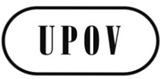 EC/49/3ORIGINAL:  EnglishDATE:  October 6, 2015INTERNATIONAL UNION FOR THE PROTECTION OF NEW VARIETIES OF PLANTS INTERNATIONAL UNION FOR THE PROTECTION OF NEW VARIETIES OF PLANTS INTERNATIONAL UNION FOR THE PROTECTION OF NEW VARIETIES OF PLANTS GenevaGenevaGeneva**TWPDocument No. 
No. du document 
Dokument-Nr. 
No del documentoEnglishFrançaisDeutschEspañolBotanical nameNEW TEST GUIDELINES / NOUVEAUX PRINCIPES DIRECTEURS D’EXAMEN / NEUE PRÜFUNGSRICHTILINIEN /
NUEVAS DIRECTRICES DE EXAMENNEW TEST GUIDELINES / NOUVEAUX PRINCIPES DIRECTEURS D’EXAMEN / NEUE PRÜFUNGSRICHTILINIEN /
NUEVAS DIRECTRICES DE EXAMENNEW TEST GUIDELINES / NOUVEAUX PRINCIPES DIRECTEURS D’EXAMEN / NEUE PRÜFUNGSRICHTILINIEN /
NUEVAS DIRECTRICES DE EXAMENNEW TEST GUIDELINES / NOUVEAUX PRINCIPES DIRECTEURS D’EXAMEN / NEUE PRÜFUNGSRICHTILINIEN /
NUEVAS DIRECTRICES DE EXAMENNEW TEST GUIDELINES / NOUVEAUX PRINCIPES DIRECTEURS D’EXAMEN / NEUE PRÜFUNGSRICHTILINIEN /
NUEVAS DIRECTRICES DE EXAMENNEW TEST GUIDELINES / NOUVEAUX PRINCIPES DIRECTEURS D’EXAMEN / NEUE PRÜFUNGSRICHTILINIEN /
NUEVAS DIRECTRICES DE EXAMENNEW TEST GUIDELINES / NOUVEAUX PRINCIPES DIRECTEURS D’EXAMEN / NEUE PRÜFUNGSRICHTILINIEN /
NUEVAS DIRECTRICES DE EXAMENNEW TEST GUIDELINES / NOUVEAUX PRINCIPES DIRECTEURS D’EXAMEN / NEUE PRÜFUNGSRICHTILINIEN /
NUEVAS DIRECTRICES DE EXAMENJPTWOTG/304/1CosmosCosmosKosmee, SchmuckkörbchenMirasol, CosmosCosmos Cav.GBTWOTG/305/1Campanula, Bell FlowerCampanuleGlockenblumeCampánulaCampanula L.NZTWFTG/306/1Feijoa, Pineapple Guava, GuavasteenFeijoaFeijoaFeijoaAcca sellowiana (Berg) BurretJPTWOTG/307/1China Aster, Annual AsterAster; Aster de Chine; Reine-margueriteSommerasterAster de ChinaCallistephus chinensis (L.) NeesJPTWATG/ADZUK (proj.4)Adzuki Bean; Azuki Red Bean; Chinese Red BeanHaricot AdzukiAdzukibohneJudía adzukiVigna angularis (Willd.) Ohwi & H. Ohashi, Phaseolus angularis (Willd.) W. WightZATWOTG/ALOE(proj.5)AloeAloèsAloeAloe, SabilaAloe L.KE/BRTWA/TWVTG/CASSAV (proj.6)Cassava ManiocManiok Mandioca, Yuca Manihot esculenta CrantzJPTWATG/COIX(proj.6)Adlay, Job's tearsLarmes de JobHiobsträneLágrimas de San PedroCoix lacryma-jobi L.FRTWVTG/CUCUR_MMO (proj.4)Cucurbita maxima X Cucurbita moschataCucurbita maxima X Cucurbita moschataCucurbita maxima X Cucurbita moschataCucurbita maxima X Cucurbita moschataCucurbita maxima Duch. x Cucurbita moschata Duch.FRTWVTG/LAGEN (proj.5)Bottle Gourd; Calabash; Calabash Gourd; White-flower GourdCalebassier; Gourde bouteilleFlaschenfrucht; Flaschenkürbis; Gewöhnlicher FlaschenkürbisAcocote; Cajombre; Calabaza; Guiro amargoLagenaria siceraria (Molina) Standl.MXTWFTG/PECAN (proj.12)Pecan NutNoix de pécanPekan, PekannußNuez pecán, Pecan, Nogal pecaneroCarya illinoinensis (Wangenh.) K. KochBRTWATG/UROCH (proj.9)Bread Grass, Palisade Grass, Palisade Signal Grass, Signal Grass;  Basilisk Signal Grass, Signal Grass, Spreading Liverseed Grass, Surinam Grass; Creeping Signal Grass, Koronivia Grass; Congo Grass, Congo Signal Grass, Ruzi GrassSignal; Koronivia;Palisadengras; Surinamgras;Pasto alambre, Pasto señal, Zacate señal, Zacate signal; Zacate Surinam, Pasto chontalpo, Pasto de la palizada, Pasto de las orillas, Pasto peludo, Pasto prodigio, Zacate prodigio; Braquiaria dulce, Kikuyu de la Amazonía, Pasto humidícola, Pasto humidícola dulce; Congo señal, Gambutera, Kenia, Pasto Congo, Pasto ruziUrochloa brizantha (Hochst. ex A. Rich.) R. D. Webster (Brachiaria brizantha (Hochst. ex A. Rich.) Stapf);  
Urochloa decumbens (Stapf) R. D. Webster (Brachiaria decumbens Stapf); Urochloa dictyoneura (Fig. & De Not.) Veldkamp P. (Brachiaria dictyoneura (Fig. & De Not.) Veldkamp P.); Urochloa humidicola (Rendle) Morrone & Zuloaga (Brachiaria humidicola (Rendle) Schweick.);  
Urochloa ruziziensis (R. Germ. & C. M. Evrard) Morrone & Zuloaga (Brachiaria ruziziensis R. Germ. & C. M. Evrard)REVISIONS OF TEST GUIDELINES / RÉVISIONS DE PRINCIPES DIRECTEURS D’EXAMEN ADOPTÉS / REVISIONEN ANGENOMMENER PRÜFUNGSRICHTLINIEN / REVISIONES DE DIRECTRICES DE EXAMEN ADOPTADASREVISIONS OF TEST GUIDELINES / RÉVISIONS DE PRINCIPES DIRECTEURS D’EXAMEN ADOPTÉS / REVISIONEN ANGENOMMENER PRÜFUNGSRICHTLINIEN / REVISIONES DE DIRECTRICES DE EXAMEN ADOPTADASREVISIONS OF TEST GUIDELINES / RÉVISIONS DE PRINCIPES DIRECTEURS D’EXAMEN ADOPTÉS / REVISIONEN ANGENOMMENER PRÜFUNGSRICHTLINIEN / REVISIONES DE DIRECTRICES DE EXAMEN ADOPTADASREVISIONS OF TEST GUIDELINES / RÉVISIONS DE PRINCIPES DIRECTEURS D’EXAMEN ADOPTÉS / REVISIONEN ANGENOMMENER PRÜFUNGSRICHTLINIEN / REVISIONES DE DIRECTRICES DE EXAMEN ADOPTADASREVISIONS OF TEST GUIDELINES / RÉVISIONS DE PRINCIPES DIRECTEURS D’EXAMEN ADOPTÉS / REVISIONEN ANGENOMMENER PRÜFUNGSRICHTLINIEN / REVISIONES DE DIRECTRICES DE EXAMEN ADOPTADASREVISIONS OF TEST GUIDELINES / RÉVISIONS DE PRINCIPES DIRECTEURS D’EXAMEN ADOPTÉS / REVISIONEN ANGENOMMENER PRÜFUNGSRICHTLINIEN / REVISIONES DE DIRECTRICES DE EXAMEN ADOPTADASREVISIONS OF TEST GUIDELINES / RÉVISIONS DE PRINCIPES DIRECTEURS D’EXAMEN ADOPTÉS / REVISIONEN ANGENOMMENER PRÜFUNGSRICHTLINIEN / REVISIONES DE DIRECTRICES DE EXAMEN ADOPTADASREVISIONS OF TEST GUIDELINES / RÉVISIONS DE PRINCIPES DIRECTEURS D’EXAMEN ADOPTÉS / REVISIONEN ANGENOMMENER PRÜFUNGSRICHTLINIEN / REVISIONES DE DIRECTRICES DE EXAMEN ADOPTADASNLTWOTG/25/9Carnation, Clove Pink, Pink, Sweet William ŒilletNelkeClavelDianthus L.DETWOTG/109/4Large-flower Pelargonium; Regal Pelargonium; Crisped-leaf PelargoniumPélargonium des fleuristesEdelpelargonie; Zitronenduft-PelargoniePelargonio; Pelargonium grandiflorum (Andrews) Willd.; P. ×domesticum L. H. Bailey; P. crispum (P.J. Bergius) L'Hér. and P. crispum x P. ×domesticumESTWATG/122/4(proj.4)Broomcorn, Durra, Feterita, 
Forage Sorghum, Grain sorghum, Great Millet, 
Kaffir-corn, Milo, Shallu, Sorghum, Sweet sorghum;
Chicken-corn, Shattercane, Sordan, 
Sorghum x Sudan Grass, Sorghum-sudangrass, Sudan grassGros mil, Sorgho; Sorgho menu, Sorgho x Sorgho du SoudanMohrenhirse; Mohrenhirse x Sudangras, SudangrassDaza, Sorgo, Sorgo forrajero;  Pasto del Sudán, Pasto Sudán, Sorgo x Pasto del Sudán, Sudangrass Sorghum bicolor (L.) Moench; Sorghum ×drummondii (Steud.) Millsp. & ChaseZATWFTG/163/4Apple RootstocksPorte-greffes du pommierApfel-UnterlagenPortainjertos de manzanoMalus Mill.FRTWVTG/210/2LentilLentilleLinseLentejaLens culinaris Medik.PARTIAL REVISIONS OF TEST GUIDELINES / RÉVISIONS PARTIELLES DE PRINCIPES DIRECTEURS D’EXAMEN ADOPTÉS /
TEILREVISIONEN ANGENOMMENER PRÜFUNGSRICHTLINIEN / REVISIONES PARCIALES DE DIRECTRICES DE EXAMEN ADOPTADASPARTIAL REVISIONS OF TEST GUIDELINES / RÉVISIONS PARTIELLES DE PRINCIPES DIRECTEURS D’EXAMEN ADOPTÉS /
TEILREVISIONEN ANGENOMMENER PRÜFUNGSRICHTLINIEN / REVISIONES PARCIALES DE DIRECTRICES DE EXAMEN ADOPTADASPARTIAL REVISIONS OF TEST GUIDELINES / RÉVISIONS PARTIELLES DE PRINCIPES DIRECTEURS D’EXAMEN ADOPTÉS /
TEILREVISIONEN ANGENOMMENER PRÜFUNGSRICHTLINIEN / REVISIONES PARCIALES DE DIRECTRICES DE EXAMEN ADOPTADASPARTIAL REVISIONS OF TEST GUIDELINES / RÉVISIONS PARTIELLES DE PRINCIPES DIRECTEURS D’EXAMEN ADOPTÉS /
TEILREVISIONEN ANGENOMMENER PRÜFUNGSRICHTLINIEN / REVISIONES PARCIALES DE DIRECTRICES DE EXAMEN ADOPTADASPARTIAL REVISIONS OF TEST GUIDELINES / RÉVISIONS PARTIELLES DE PRINCIPES DIRECTEURS D’EXAMEN ADOPTÉS /
TEILREVISIONEN ANGENOMMENER PRÜFUNGSRICHTLINIEN / REVISIONES PARCIALES DE DIRECTRICES DE EXAMEN ADOPTADASPARTIAL REVISIONS OF TEST GUIDELINES / RÉVISIONS PARTIELLES DE PRINCIPES DIRECTEURS D’EXAMEN ADOPTÉS /
TEILREVISIONEN ANGENOMMENER PRÜFUNGSRICHTLINIEN / REVISIONES PARCIALES DE DIRECTRICES DE EXAMEN ADOPTADASPARTIAL REVISIONS OF TEST GUIDELINES / RÉVISIONS PARTIELLES DE PRINCIPES DIRECTEURS D’EXAMEN ADOPTÉS /
TEILREVISIONEN ANGENOMMENER PRÜFUNGSRICHTLINIEN / REVISIONES PARCIALES DE DIRECTRICES DE EXAMEN ADOPTADASPARTIAL REVISIONS OF TEST GUIDELINES / RÉVISIONS PARTIELLES DE PRINCIPES DIRECTEURS D’EXAMEN ADOPTÉS /
TEILREVISIONEN ANGENOMMENER PRÜFUNGSRICHTLINIEN / REVISIONES PARCIALES DE DIRECTRICES DE EXAMEN ADOPTADASNLTWVTG/12/9 Rev.2French BeanHaricotGartenbohne Judía común, AlubiaPhaseolus vulgaris L.NLTWVTG/55/7 Rev.3SpinachÉpinardSpinatEspinacaSpinacia oleracea L.ESTWVTG/61/7 Rev.2Cucumber, GherkinConcombre, CornichonGurkePepino, PepinilloCucumis sativus L.NL/FRTWVTG/76/8 and document TC/51/30 Sweet Pepper, Hot Pepper, Paprika, ChiliPiment, PoivronPaprikaAji, Chile, PimientoCapsicum annuum L.NLTWOTG/108/4 Rev.GladiolusGlaïeulGladioleGladioloGladiolus L.ESTWFTG/201/1 and document TC/51/33MandarinsMandarinierMandarinenMandarinoCitrus; Grp 1FRTWOTG/263/1 Rev.Buddleia, Butterfly-bushBuddleia, Arbre aux papillonsBuddleie, SchmetterlingsstrauchBudleya, MariposaBuddleja L.UATWVTG/268/1 Rev.Garden SorrelGrande oseilleWiesensauerampferAcedera comúnRumex acetosa L.JPTWVTG/282/1 Rev.ShiitakeShiitakePasaniapilzShiitakeLentinula edodes (Berk.) PeglerMemberDate of signatureDate of deposit of instrument of ratification, acceptance, approval or accessionDate of entry into forceAfrican Intellectual Property Organization-
-
-
--
-
-
June 10, 2014-
-
-
July 10, 2014Albania-
-
-
--
-
-
September 15, 2005-
-
-
October 15, 2005Argentina-
-
-
--
-
November 25, 1994
--
-
December 25, 1994
-Australia-
-
-
--
-
February 1, 1989
December 20, 1999-
-
March 1, 1989
January 20, 2000Austria-
-
-
--
-
June 14, 1994
June 1, 2004-
-
July 14, 1994
July 1, 2004Azerbaijan-
-
-
--
-
-
November 9, 2004-
-
-
December 9, 2004Belarus-
-
-
--
-
-
December 5, 2002-
-
-
January 5, 2003BelgiumDecember 2, 1961
November 10, 1972
October 23, 1978
March 19, 1991November 5, 1976
November 5, 1976
-
-December 5, 1976
February 11, 1977
-
-Bolivia (Plurinational State of)-
-
-
--
-
April 21, 1999
--
-
May 21, 1999
-Brazil-
-
-
--
-
April 23, 1999
--
-
May 23, 1999
-Bulgaria-
-
-
--
-
-
March 24, 1998-
-
-
April 24, 1998Canada-
-
October 31, 1979
March 9, 1992-
-
February 4, 1991
June 19, 2015-
-
March 4, 1991
July 19, 2015Chile-
-
-
--
-
December 5, 1995
--
-
January 5, 1996
-China-
-
-
--
-
March 23, 1999
--
-
April 23, 1999
-Colombia-
-
-
--
-
August 13, 1996
--
-
September 13, 1996
-Costa Rica-
-
-
--
-
-
December 12, 2008-
-
-
January 12, 2009Croatia-
-
-
--
-
-
August 1, 2001-
-
-
September 1, 2001Czech Republic/-
-
-
--
-
-
October 24, 2002-
-
January 1, 1993
November 24, 2002DenmarkNovember 26, 1962
November 10, 1972
October 23, 1978
March 19, 1991September 6, 1968
February 8, 1974
October 8, 1981
April 26, 1996October 6, 1968
February 11, 1977
November 8, 1981
April 24, 1998Dominican Republic-
-
-
--
-
-
May 16, 2007-
-
-
June 16, 2007Ecuador-
-
-
--
-
July 8, 1997
--
-
August 8, 1997
-Estonia-
-
-
--
-
-
August 24, 2000-
-
-
September 24, 2000European Union-
-
-
--
-
-
June 29, 2005-
-
-
July 29, 2005Finland-
-
-
--
-
March 16, 1993
June 20, 2001-
-
April 16, 1993
July 20, 2001FranceDecember 2, 1961
November 10, 1972
October 23, 1978
March 19, 1991September 3, 1971
January 22, 1975
February 17, 1983
April 27, 2012October 3, 1971
February 11, 1977
March 17, 1983
May 27, 2012Georgia-
-
-
--
-
-
October 29, 2008-
-
-
November 29, 2008GermanyDecember 2, 1961
November 10, 1972
October 23, 1978
March 19, 1991July 11, 1968
July 23, 1976
March 12, 1986
June 25, 1998August 10, 1968
February 11, 1977
April 12, 1986
July 25, 1998Hungary-
-
-
--
-
March 16, 1983
December 1, 2002-
-
April 16, 1983
January 1, 2003Iceland-
-
-
--
-
-
April 3, 2006-
-
-
May 3, 2006Ireland-
-
September 27, 1979
February 21, 1992-
-
May 19, 1981
December 8, 2011-
-
November 8, 1981
January 8, 2012Israel-
-
-
October 23, 1991November 12, 1979
November 12, 1979
April 12, 1984
June 3, 1996December 12, 1979
December 12, 1979
May 12, 1984
April 24, 1998ItalyDecember 2, 1961
November 10, 1972
October 23, 1978
March 19, 1991June 1, 1977
June 1, 1977
April 28, 1986
-July 1, 1977
July 1, 1977
May 28, 1986
-Japan-
-
October 17, 1979
--
-
August 3, 1982
November 24, 1998-
-
September 3, 1982
December 24, 1998Jordan-
-
-
--
-
-
September 24, 2004-
-
-
October 24, 2004Kenya-
-
-
--
-
April 13, 1999
--
-
May 13, 1999
-Kyrgyzstan-
-
-
--
-
-
May 26, 2000-
-
-
June 26, 2000Latvia-
-
-
-
-
-
July 30, 2002-
-
-
August 30, 2002Lithuania-
-
-
-
-
-
November 10, 2003-
-
-
December 10, 2003Mexico-
-
July 25, 1979
--
-
July 9, 1997
--
-
August 9, 1997
-Montenegro-
-
-
--
-
-
August 24, 2015-
-
-
September 24, 2015Morocco-
-
-
-
-
-
September 8, 2006-
-
-
October 8, 2006NetherlandsDecember 2, 1961
November 10, 1972
October 23, 1978
March 19, 1991August 8, 1967
January 12, 1977
August 2, 1984
October 14, 1996August 10, 1968
February 11, 1977
September 2, 1984
April 24, 1998New Zealand-
-
July 25, 1979
December 19, 1991-
-
November 3, 1980
--
-
November 8, 1981
-Nicaragua-
-

--
-
August 6, 2001	
--
-
September 6, 2001
-Norway-
-
-
--
-
August 13, 1993
--
-
September 13, 1993
-Oman-
-
-
--
-
-
October 22, 2009-
-
-
November 22, 2009Panama-
-
-
--
-
April 23, 1999
October 22, 2012-
-
May 23, 1999
November 22, 2012Paraguay-
-
-
--
-
January 8, 1997
--
-
February 8, 1997
-Peru-
-
-
--
-
-
July 8, 2011-
-
-
August 8, 2011Poland-
-
-
--
-
October 11, 1989
July 15, 2003-
-
November 11, 1989
August 15, 2003Portugal-
-
-
--
-
September 14, 1995
--
-
October 14, 1995
-Republic of Korea-
-
-
--
-
-
December 7, 2001-
-
-
January 7, 2002Republic of Moldova-
-
-
--
-
-
September 28, 1998-
-
-
October 28, 1998Romania-
-
-
--
-
-
February 16, 2001-
-
-
March 16, 2001Russian Federation-
-
-
--
-
-
March 24, 1998-
-
-
April 24, 1998Serbia-
-
-
--
-
-
December 5, 2012-
-
-
January 5, 2013Singapore-
-
-
--
-
-
June 30, 2004-
-
-
July 30, 2004Slovakia1-
-
-
--
-
-
May 12, 2009-
-
January 1, 1993
June 12, 2009Slovenia-
-
-
--
-
-
June 29, 1999-
-
-
July 29, 1999South Africa-
-
October 23, 1978
March 19, 1991October 7, 1977
October 7, 1977
July 21, 1981
-November 6, 1977
November 6, 1977
November 8, 1981
-Spain-
-
-
March 19, 1991April 18, 1980
April 18, 1980
-
June 18, 2007May 18, 1980
May 18, 1980
-
July 18, 2007Sweden-
January 11, 1973
December 6, 1978
December 17, 1991November 17, 1971
January 11, 1973
December 1, 1982
December 18, 1997December 17, 1971
February 11, 1977
January 1, 1983
April 24, 1998SwitzerlandNovember 30, 1962
November 10, 1972
October 23, 1978
March 19, 1991June 10, 1977
June 10, 1977
June 17, 1981
August 1, 2008July 10, 1977
July 10, 1977
November 8, 1981
September 1, 2008The former Yugoslav Republic of Macedonia-
-
-
-
-
-
April 4, 2011-
-
-
May 4, 2011Trinidad and Tobago-
-
-
--
-
December 30, 1997
--
-
January 30, 1998
-Tunisia-
-
-
--
-
-
July 31, 2003-
-
-
August 31, 2003Turkey-
-
-
--
-
-
October 18, 2007-
-
-
November 18, 2007Ukraine-
-
-
--
-
October 3, 1995
December 19, 2006-
-
November 3, 1995
January 19, 2007United KingdomNovember 26, 1962
November 10, 1972
October 23, 1978
March 19, 1991September 17, 1965
July 1, 1980
August 24, 1983
December 3, 1998August 10, 1968
July 31, 1980
September 24, 1983
January 3, 1999United States of America-
-
October 23, 1978
October 25, 1991-
-
November 12, 1980
January 22, 1999-
-
November 8, 1981
February 22, 1999Uruguay-
-
-
--
-
October 13, 1994
--
-
November 13, 1994
-Uzbekistan-
-
-
--
-
-
October 14, 2004-
-
-
November 14, 2004Viet Nam-
-
-
--
-
-
November 24, 2006-
-
-
December 24, 2006Session I, 2015:  February/MarchSession I, 2015:  February/MarchSession I, 2015:  February/MarchCategoryParticipants fromNumber of participantsCategory 1Officials of members of the UnionCanada, Costa Rica, Czech Republic, Ecuador, Japan, Kenya, Mexico, Moldova, the Netherlands, Nicaragua, OAPI, Paraguay, Russian Federation, Slovakia, South Africa, Spain, United Kingdom, United States of America, Uruguay58Category 2Officials of observer States / intergovernmental organizations / othersMalaysia2Category 3Other00Category 4:Discretionary waiving of fee for selected students00TOTAL60 EnglishFrenchSpanishDL-305A, Session I, 2015:  Total by language38220Session I, 2015:  April/MaySession I, 2015:  April/MaySession I, 2015:  April/MayCategoryParticipants fromNumber of participantsCategory 1Officials of members of the UnionCanada, Costa Rica, Ecuador, Japan, Kenya, Mexico, the Netherlands, Nicaragua, People’s Democratic Republic of China, Poland, Russian Federation, Slovakia, South Africa, Spain, United Kingdom, Uruguay62Category 2Officials of observer States / intergovernmental organizations / othersMalaysia2Category 3Other0Category 4:Discretionary waiving of fee for selected studentsUPOV1TOTAL65 EnglishFrenchSpanishDL-305B, Session I, 2015:  Total by language48116Session I, 2015:  April/MaySession I, 2015:  April/MaySession I, 2015:  April/MayCategoryParticipants fromNumber of participantsCategory 1Officials of members of the UnionArgentina, Bolivia, Canada, Chile, Costa Rica, Croatia, Czech Republic, Ecuador, Finland, France, Hungary, Italy, Japan, Kenya, Mexico, Moldova, New Zealand, the Netherlands, Nicaragua, OAPI, Paraguay, People’s Democratic Republic of China, Peru, Republic of Korea, Russian Federation, Slovakia, South Africa, Spain, United Kingdom, United States of America, Uruguay112Category 2Officials of observer States / intergovernmental organizations / othersMalaysia, Cuba, Honduras, Paraguay4Category 3OtherUnited States of America1Category 4:Discretionary waiving of fee for selected studentsUPOV1TOTAL118EnglishFrenchSpanishDL-305, Session I, 2015:  Total by language51463DL-205 special sessions for:Participants fromNumber of participantsNaktuinbouw International Course on Plant Variety Protection Course (Netherlands)Egypt, Ethiopia, Ghana, India, Indonesia, Kenya, Malaysia, the Netherlands, Nigeria, Poland, South Africa, 14JICA Training Course on “Internationally Harmonized Plant Variety Protection System”Burkina Faso, Cambodia, Ethiopia, Indonesia, Lao People’s Democratic Republic, Malaysia, Myanmar, Sri Lanka, Vietnam 10KOICA Training Course on Plant Variety ProtectionEgypt, Indonesia, Kenya, Myanmar,Uganda6Chile participantsChile37Train the Trainer GenevaAustralia, Colombia, France, Germany, Ghana, Kenya, Lao People’s Democratic Republic, Mexico, Republic of Korea, Trinidad and Tobago, United Republic of Tanzania, United States of America12TOTAL79BMTWorking Group on Biochemical and Molecular Techniques, and DNA-Profiling in ParticularCAJAdministrative and Legal Committee DL-205UPOV distance learning course “Introduction to the UPOV System of Plant Variety Protection under the UPOV Convention”DL-305UPOV distance learning course “Examination of Applications for Plant Breeders’ Rights”DUSDistinctness, Uniformity and StabilityEDVessentially derived varietyOfficeOffice of the UnionPBRPlant Breeder’s RightTCTechnical CommitteeTC-EDCEnlarged Editorial CommitteeTWATechnical Working Party for Agricultural CropsTWCTechnical Working Party on Automation and Computer ProgramsTWFTechnical Working Party for Fruit CropsTWOTechnical Working Party for Ornamental Plants and Forest TreesTWP(s)Technical Working Party(ies)TWVTechnical Working Party for VegetablesAFSTAAfrican Seed Trade AssociationAPSAAsia and Pacific Seed AssociationARIPOAfrican Regional Intellectual Property OrganizationASIPIInter-American Association of Intellectual PropertyASIWAAlliance for Seed Industry in West AfricaCGIARConsultative Group on International Agricultural ResearchCGRFACommission on Genetic Resources for Food and AgricultureCIOPORAInternational Community of Breeders of Asexually Reproduced Ornamental and Fruit VarietiesCPVOCommunity Plant Variety Office of the European UnionEAPVP ForumEast Asia Plant Variety Protection ForumFAOFood and Agriculture Organization of the United NationsIAOCWIPO Independent Advisory Oversight CommitteeIAODWIPO Audit and Oversight DivisionINASENational Seed Institute (Argentina)INIAFNational Institute for Agricultural and Forestry Research Innovation (Plurinational State of BoliviaISFInternational Seed FederationISTAInternational Seed Testing AssociationITPGRFAInternational Treaty on Plant Genetic Resources for Food and AgricultureJICAJapan International Cooperation AgencyKOICAKorea International Cooperation AgencyKSVSKorea Seed and Variety ServiceNCSSNational Center for Seeds and Seedlings (Japan)OAPIAfrican Intellectual Property OrganizationOECDOrganisation for Economic Co-Operation and DevelopmentOEPMSpanish Patent and Trademark OfficeQUTQueensland University of TechnologySAASeed Association of the AmericasSNICSNational Seeds Certification and Inspection Service (Mexico)SPCRISeed and Plant Certification and Registration Institute (Islamic Republic of Iran)TRIPSTrade Related Aspects of Intellectual Property RightsUNUnited NationsUN CEBUnited Nations System Chief Executives Board for Coordination (CEB)UNIGEUniversity of GenevaUSPTOUnited States Patent and Trademark OfficeWECARDWest and Central African Council for Agricultural Research and DevelopmentWIPOWorld Intellectual Property OrganizationWIPO IAOCWIPO Independent Advisory Oversight CommitteeWIPO IODWIPO Internal Oversight Division WTOWorld Trade Organization